Publicado en Madrid el 27/07/2015 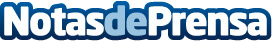 Nace Liposucción Madrid, un portal informativo para todos los interesados en esta operaciónEl sitio web proporcionará artículos de interés, ofertas y noticias relevantes para aquellos que quieran hacerse un tratamiento de lipoescultura en la Comunidad de MadridDatos de contacto:Raúl GarcíaResponsable de MarketingNota de prensa publicada en: https://www.notasdeprensa.es/nace-liposuccion-madrid-un-portal-informativo Categorias: Medicina E-Commerce http://www.notasdeprensa.es